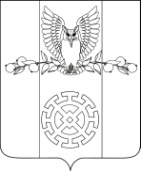 ПОСТАНОВЛЕНИЕАДМИНИСТРАЦИИ  КУЙБЫШЕВСКОГО  СЕЛЬСКОГОПОСЕЛЕНИЯ  СТАРОМИНСКОГО  РАЙОНАот 16.03.2020 года                                                                                         № 14  х. Восточный СосыкО проведении Всекубанского месячника и Всекубанского субботника по благоустройству и наведению санитарного порядка на территории Куйбышевского сельского поселения Староминского районаВ целях обеспечения должного санитарного порядка, выполнения неотложных работ по благоустройству территорий населенных пунктов муниципального образования Староминский район и создания благополучной санитарно-эпидемиологической обстановки в районе в весенне-летний период, в соответствии с распоряжением главы администрации (губернатора) Краснодарского края от 16марта 2020года № 50-р«О проведении Всекубанского месячника и субботника по благоустройству и наведению санитарного порядка на территории Краснодарского края» постановления администрации муниципального образования Староминский район от 16.03.2020 года № 350, руководствуясь статьей 31 Устава муниципального образования Староминский район,п о с т а н о в л я ю:1.Провести на территории Куйбышевского сельского поселения Староминского района Всекубанский месячник по наведению санитарного порядка и благоустройству территорий населенных пунктов муниципального образования Староминский район с16 марта по 16 апреля 2020 года, а 4 апреля – Всекубанский субботник (далее – Всекубанский месячник и Всекубанский субботник).2.Создать комиссию для обеспечения организации и проведения Всекубанского месячника и Всекубанского субботника, утвердить её состав (приложение ).3.Главному инспектору Куйбышевского  сельского поселения Староминского района (Н.А.Батраковой) :3.1.Организовать:1) проведение на территории Куйбышевского сельского поселения Староминского района Всекубанского месячника по наведению санитарного порядка и благоустройству территорий населенных пунктов Куйбышевского сельского поселения  Староминского района с 16марта по 16 апреля 2020 года, а 4 апреля – Всекубанского субботника;2) работу  по благоустройству и санитарной очистке придомовых территорий, улиц, спортивных сооружений, зеленых зон, кладбищ, мемориалов, памятных знаков, а также приведению в порядок фасадов общественных зданий, территорий, закрепленных за соответствующими организациями;3) благоустройство заложенных ранее скверов, парков и других зеленых зон отдыха населения, продолжить работу по их благоустройству, обрезке деревьев и кустарников, посадке новых саженцев и уходу за ними;4) проведение ликвидации стихийных свалок и локальных мест загрязнения на территориях поселений, обратив особое внимание на лесопосадки, берега рек, водоемов и места массового отдыха населения;5) мероприятия по расчистке, обустройству, восстановлению искусственных и естественных систем по отводу ливневых и паводковых вод, предотвратив тем самым возможность подтопления территорий;6)  совместно с собственниками земель регулярное выполнение работ по уборке мусора в придорожных полосах автомобильных дорог;7)  работу по контролю за ремонтом и окраской фасадов административных зданий, объектов социальной культуры и быта,  торговли на территории  Куйбышевского сельского поселения;8 )  работу по грейдированию грунтовых дорог местного значения Куйбышевского сельского поселения  Староминского района;9) установление дополнительно необходимого количества урн для сбора мусора.3.2.Создать рабочие группы по выявлению нарушений правил благоустройства и санитарного порядка населенных пунктов с дальнейшим рассмотрением выявленных фактов нарушения на заседаниях административных комиссий сельских поселений.4.Руководителям учреждений, расположенных на территории Куйбышевского сельского поселения Староминского района (И.И.Беляев, МБОУ СОШ №6; С.Ю Дорошенко, МБДОУ ДСКВ № 22 «Колосок»; С.И.Огиенко ФГУП «Почта России»; С.И.Баштовой, амбулатория ВОП; А.А.Самсоненко, ветучасток; А.М.Костенко, управляющим отделением № 2 ОАО «Имени Ильича»; Т.С.Улыбина, директор МКУК «СДК Куйбышевский» ) организовать работу по уборке и благоустройству территорий подведомственных учреждений, а также территорий, прилегающих к подведомственным учреждениям.5.Рекомендовать региональному оператору ООО «Чистая станица»    (Носенко) организовать бесперебойный прием твердых коммунальных отходов от населения, предприятий и организаций, расположенных на территории Куйбышевского сельского поселения Староминского района.6. Рекомендовать:         6.1.Отделу МВД России по Староминскому району (Кларк) оказать помощь администрации Куйбышевского сельского поселения Староминского района в организации специализированных групп по проверке выполнения правил благоустройства и санитарии на территории поселений.        6.2.Главному инспектору Куйбышевского сельского поселения Н.А.Батраковой совместно с ТОУ Роспотребнадзора по Краснодарскому краю вЕйском, Щербиновском, Староминском районах,3ведущим специалистом управления сельского хозяйства администрации муниципального образования Староминский район М.В.Кордо-Сысоевым принять участие в проверках предприятий, организаций, учреждений района с целью контроля за соблюдением санитарного порядка.7.Главному инспектору Куйбышевского сельского поселения Староминского района:1)еженедельно (по четвергам)до 15.00 предоставлять с нарастающим итогом сведения о ходе проведения Всекубанского месячника, а 4 апреля до 10.00 – о ходе проведения Всекубанского субботника в отдел ЖКХ, ТЭК, транспорта и связи администрации муниципального образования Староминский район на адрес электронной почты staromgkh@mail.ruдля обобщения и доклада в администрацию Краснодарского края по форме согласно приложению  к настоящему постановлению;2)обеспечить освещение хода работ в период проведения месячника по наведению санитарного порядка и благоустройства территории Куйбышевского сельского поселения муниципального образования Староминский район в средствах массовой информации.3)обеспечить размещение данного постановления на официальном сайте администрации Куйбышевского поселения Староминского района;4)разместить информацию о начале Всекубанского месячника и дате проведения Всекубанского субботника в газете «Степная новь»;5)регулярно освещать ход Всекубанского месячника и Всекубанского субботника на официальном сайте администрации Куйбышевского сельского поселения  Староминского района  и в газете «Степная новь».8.Контроль за выполнением настоящего постановления возложить на главного специалиста администрации Куйбышевского сельского поселения Староминского района Е.П.Смольянинова.9. Постановление вступает в силу со дня его подписания.Глава Куйбышевского сельского поселенияСтароминского района                                                                            С.В.ДемчукЛИСТ СОГЛАСОВАНИЯпроекта постановления администрации Куйбышевского сельского поселенияСтароминского района от___________№_______«О проведении Всекубанского месячника и Всекубанского субботника по благоустройству и наведению санитарного порядка на территории Куйбышевского сельского поселения Староминского района»Проект внесен и подготовлен:Главным  инспекторомадминистрации Куйбышевского Староминского района		                                                                                               Н.А.БатраковойПроект согласован:	Главным  инспекторомадминистрации КуйбышевскогоСтароминского района		                                                       С.Н.ФоменкоСОСТАВкомиссии по обеспечению организации и проведению Всекубанского месячника и Всекубанского субботника по благоустройству и наведению санитарного порядка на территории Куйбышевского сельского поселения Староминского районаГлавный специалист администрации Куйбышевского сельского поселения Староминского района                               Е.П.СмольяниновСВЕДЕНИЯпо Куйбышевскому сельскому поселению о выполненных работах в ходе проведения Всекубанского месячника по благоустройству и наведению санитарного порядка за периодс 16марта 2020 года по16апреля2020годаГлава Куйбышевского сельского поселения  Староминского района                                                                          С.В.ДемчукГлавный специалист администрации КуйбышевскогоСтароминского района	                                    Е.П.Смольянинов                                    Е.П.Смольянинов                                    Е.П.Смольянинов                                    Е.П.Смольянинов                                    Е.П.Смольянинов                                    Е.П.Смольянинов                                    Е.П.Смольянинов                                    Е.П.СмольяниновДемчукСергей Васильевич- глава Куйбышевского сельского поселения Староминского района, председатель комиссии.СмольяниновЕвгений Петрович- главный специалист администрации Куйбышевского сельского поселения Староминского района, заместитель председателя комиссии.Батракова Наталья Анатольевна- главный инспектор администрации Куйбышевского сельского поселения Староминского района,секретарь комиссии.Члены комиссии:БеляевИльдар Идрисович- директор МБОУ СОШ № 6 имени Л.Д.Телицына(по согласованию)ДорошенкоСветлана ЮрьевнаОгиенкоСветлана Ивановна- заведующая МБДОУ ДСКВ № 22 «Колосок»(по согласованию);- заведующая ФГУП «Почта России»(по согласованию);БаштовойСергей Иванович- врач амбулатории ВОП х.Восточный Сосык(по согласованию);2СамсоненкоАлексей Алексеевич- ветврач участковой ветлечебницы х.Восточный Сосык (по согласованию)КларкИгорь Станиславович - начальник отдела МВД России по Староминскомурайону (по согласованию);КостенкоАндрей Михайлович- управляющий отделением № 2 ОАО «Имени Ильича»УлыбинаТатьяна Семеновна- директор МКУК «СДК Куйбышевский»РеменюкМарина Сергеевна- начальник ТОУ Роспотребнадзора по Краснодарскому краю в Ейском, Щербиновском, Староминском районах (по согласованию);№ п/пНаименование работ Ед. измеренияОбъем выполненных работПримечание1Очищено от мусора территорий площадей, парков, скверов, кладбищкв.м2Оборудовано контейнерных площадок, расположенных на муниципальной территориишт3Оборудовано площадок для раздельного накопления ТКОшт4Оборудовано площадок для сбора крупногабаритных отходовшт5Установлено контейнеров для сбора опасных отходовшт6Установлено урн для сбора мусора вместах общего пользованияшт.7Заменено контейнеровшт8Ликвидировано стихийных свалокшт.9Публикации (в СМИ, видеоматериалы, наружная реклама и т.п.) о раздельном накоплении твердых коммунальных отходовшт10Публикации (в СМИ, видеоматериалы, наружная реклама и т.п.) об отказе в использовании полиэтиленовых пакетов и пластиковой тары, а также о возможности потребления биоразлагаемой тары и упаковкишт11Предприятия, ведомства, организации, в которых ведомственным нормативным актом внедрен раздельный сбор отходовед12Сдано на переработку вторичного сырьятонн13Приняло участиечеловек